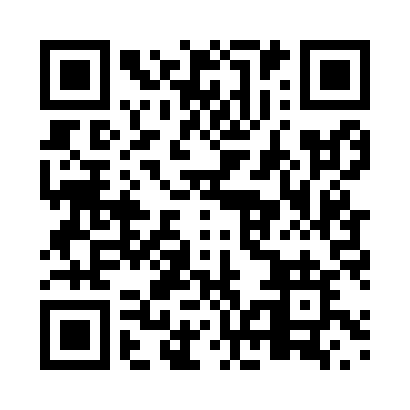 Prayer times for Arthur, Ontario, CanadaWed 1 May 2024 - Fri 31 May 2024High Latitude Method: Angle Based RulePrayer Calculation Method: Islamic Society of North AmericaAsar Calculation Method: HanafiPrayer times provided by https://www.salahtimes.comDateDayFajrSunriseDhuhrAsrMaghribIsha1Wed4:426:131:196:188:269:582Thu4:406:121:196:198:279:593Fri4:386:111:196:208:2810:014Sat4:366:091:196:208:2910:035Sun4:346:081:196:218:3010:046Mon4:336:071:196:228:3210:067Tue4:316:051:196:238:3310:088Wed4:296:041:196:238:3410:099Thu4:276:031:196:248:3510:1110Fri4:266:021:196:258:3610:1211Sat4:246:001:196:258:3710:1412Sun4:225:591:196:268:3810:1613Mon4:215:581:196:268:3910:1714Tue4:195:571:196:278:4110:1915Wed4:175:561:196:288:4210:2116Thu4:165:551:196:288:4310:2217Fri4:145:541:196:298:4410:2418Sat4:135:531:196:308:4510:2519Sun4:115:521:196:308:4610:2720Mon4:105:511:196:318:4710:2821Tue4:085:501:196:318:4810:3022Wed4:075:491:196:328:4910:3123Thu4:065:481:196:338:5010:3324Fri4:045:481:196:338:5110:3425Sat4:035:471:196:348:5210:3626Sun4:025:461:196:348:5310:3727Mon4:015:461:196:358:5410:3928Tue4:005:451:206:358:5510:4029Wed3:595:441:206:368:5510:4130Thu3:585:441:206:368:5610:4331Fri3:575:431:206:378:5710:44